YOUTH DEPARTMENTVERMONT GRANGERS WORKING IN OUR COMMUNITIESDirector: Jessica Falker, 72 Alfred Buck Lane, Pittsford, VT 05763Tel: 802-483-4330; Email: jjem1999@yahoo.comAn Important Note About Regional and National Contests & ProgramsEach Grange will receive a supplemental section for the Youth Department in December when additional new Regional and National Grange contests and programs start.Youth Department Mission StatementThe mission of the Vermont State Grange Youth Department is to provide fun and educational activities that bring youth members together in a safe and open environment, and to promote Grange leadership opportunities, activities, and programs among youth members.Recommended for Youth Chairs (Subordinate/Pomona) to Help Achieve Our MissionAttend planning meetings for State Youth ActivitiesAssist at Youth Camp or the Northeast Youth Conference (when in Vermont)Encourage Youth to attend state events such as State Session, Family Camp & Fall FestivalAttend the National Youth Zoom Meetings (3rd Sunday of even months at 9pm)Read the Green Mountain Granger and this program info to keep informed. Encourage participation in Youth Contests, and other department contests.Hold a Youth program. Invite your Pomona Youth Chair, and the State Youth Director.Keep all Youth members informed of the upcoming activities.Pay attention to deadlines for contests, & registration deadlines for camps & conferences.Report Youth activities under Standing Committee Reports at each meeting.Read the Program BookRelay all youth-related correspondence to members.Inform members about Grange Scholarships & Grants Encourage donations to the VT Youth Leadership Fund & National Leadership FundSubmit a list, including names, date of birth, office if applicable, email and address of all Youth Members (14 to 35) in your Grange to the State Youth Director (if no Youth send note stating, “No Youth at this time”).Youth Delegate to State SessionOne Youth member between the ages of 16-23 may be selected to serve as a non-voting delegate at the Annual State Convention. An application with at least two letters of recommendation must be submitted to the State Master by July 1, 2024. The Executive Committee will review all applications and decide by August 15th, 2024. Please contact the State Youth Director Jessica Falker at JJEM1999@yahoo.com or 802-483-4330 if you are interested.Vermont State Grange Comic Strip ContestDeadline: June 30th, 2024 Awards: One winner will be chosen in each of the 3 categories and will receive a $25.00 cash prize to be awarded at State Session. Please include completed comics in the Youth section of your Grange’s 2023-2024 report book OR submit directly by email to JJEM1999@yahoo.com or mail to Jessica Falker, 72 Alfred Buck Ln, Pittsford, VT 05763. Rules: Comic must be written and drawn by the person submitting it, who is age 14-35 at the time comic is created. You may enter up to 3 comics, but no more than 1 comic in each of the 3 categories. Please include your name, address, age, and Grange name with your submission.Categories: Grange A Day at the FairArtist’s ChoiceJudging Criteria: Creativity, Artistic Talent, and Subject Matter. By submitting a comic, you give permission for its publication and use by the Grange. Example template (may create your own frames or use templates available on the web)National Grange Youth Programs, Awards & ContestsPlease note: each Grange will receive a supplemental section for the Youth Department in December when additional new National Grange contests and programs start.If you are interested in entering any of the National Grange Youth Programs, Awards, or Contests, please contact the State Youth Director Jessica Falker at JJEM1999@yahoo.com or 802-483-4330. Some of them need a referral from the State Youth Director. More information can be found on all the of the National Grange Youth Programs, Awards, and Contests at www.NationalGrangeYouth.org.Wib & June Justi Youth Community Service Award - Deadline September 1st, 2023 - This award honors youth members age 14-35 for their outstanding community service. Grange Display Contest – Deadline September 1st, 2023 - The goal of the Grange Display contest is to create either a digital or folding display that could be utilized at a county fair, library, Grange open house or other forum to promote the Grange, Grange program or Grange issue. Youth Officer Team T-Shirt Design Contest – Deadline September 1st, 2023 - Youth Officers will be provided a shirt to wear at National Convention. Any youth member age 14-35 may submit a design to be voted on via social media votes. National Grange Youth Officer Council – Deadline September 1st, 2023 - The purpose of the Youth Officer Council is for Grange Youth to provide valuable input on current and future programming, fundraising, youth events at Annual Session, regional conferences, and other youth and young adults-focused events AND to assemble a team of Youth from across the nation to open the National Grange convention on Friday morning at the annual session.  Junior Mentor Award - Deadline September 1st, 2023 - This award is designed to recognize the youth members age 14-35 that go above and beyond to guide and mentor Junior Grangers. John Trimble Youth Legislative Experience - Deadline September 1st, 2023 - This program will provide opportunities for one or two Grange Youth, age 16 – 35, with an interest in the legislative aspect of the National Grange to see the inner workings of committees and the grassroots legislative policy development effort at the National Grange ConventionHorizon Leadership Ambassador/Young Patron Program – Deadline September 1, 2023 - The purpose of the Horizon Leadership Ambassador program is to provide an opportunity for Youth, Young Adults and Young Couples, selected to represent their state at a National Grange convention.YOUTH ANNUAL SUBORDINATE GRANGE REPORT 2023-2024Please complete this report even if your Grange has no Youth members.Grange Name & Number: ____________________________________________Youth Chairperson: _________________________________________________Donations made (suggested donations are to the Vermont Youth Leadership Fund, National Youth Leadership Fund, and fruits/vegetables to Junior & Youth Camp):Describe any Youth-Centered Programs, Projects, or Activities your Grange planned or participated in. Please include additional details on the following pages. Pictures are appreciated!Did you report on Youth Events, Contests, etc. at 6 meetings?	YES / NO	Date of meeting 		Topics		1.2.3.4.5.6.List any State, Regional, or National Grange events that a Youth member age 14-35 attended. Please include additional details on the following pages. Pictures are appreciated!Grange Contests in which Youth Members age 14-35 participated – This may include Youth Department Contests as well as contests from other Departments such as Family Activities, Lecturer’s, Fall Festival, etc.:Did any member promote the Grange on social media? Please list platforms (Facebook, Instagram, etc.), and additional details on the following pages if necessary.You need to provide evidence to earn your points. YOUTH ANNUAL                                           POMONA GRANGE REPORT 2023-2024Name of Chairperson: _____________________________________________________Pomona name: _____________________________________________________Pomona Committee Chair’s serve on the Vermont State Grange Committee to help the State Director and are the communication link to subordinate/community Granges.How many Subordinate Granges in your Pomona?   ______Did you contact the Youth Chair (or Master) of each of your subordinate Granges to offer to visit, talk about Youth programs, offer assistance? Document date, Grange name, contact person, topics on separate piece of paper and attach to this form.Did you attend Subordinate meetings in your Pomona when the Youth Chair did the program?      Document visits below and give brief descriptions of the theme and activities. Subordinate Grange Invite		Attended		Date		Activity			A few sentences of what was reported at Pomona meetings. (Minimum of 4 meetings)Date			Topic1234Donations made (suggested donations are to the Vermont Youth Leadership Fund, National Youth Leadership Fund, and fruits/vegetables to Junior & Youth Camp):Did any member promote the Grange on social media? Please list platforms (Facebook, Instagram, etc.), and additional details on the following pages if necessary.Did your Pomona assist a Subordinate Grange with a Youth Centered Program, Project, or Activity? Please include details on the following pages if necessary. Pictures are appreciated!You need to provide evidence to earn your points 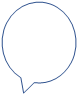 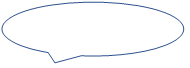 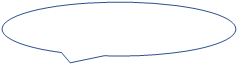 SUBORDINATE/COMMUNITY GRANGE SEAL REQUIREMENTSSUBORDINATE/COMMUNITY GRANGE SEAL REQUIREMENTSPoints Earned30ptsSubmit Completed Report20ptsDonations Made (example: National Youth Leadership Fund, VT Youth Leadership Fund, fruits/vegetables to Junior & Youth Camp)20ptsYouth Centered Program, Project, or Activity20ptsParticipation by Youth in Grange Contests20ptsYouth member attended State Session20ptsYouth member attended a National Grange event20ptsAny member attended a State or Regional Grange Youth Gathering20ptsAny member attended the Northeast Grange Youth Conference 20ptsAny member promoted the Grange on social media20ptsReport at meetings (see documentation)20ptsInvite Pomona Youth Chair to your Grange20ptsInvite State Youth Chair to your Grange20ptsVisit another subordinate Grange50ptsSubmit a list of Youth Members (14 to 35) including contact info with your annual report (if no Youth include note stating, “No Youth at this Time.”Must total at least 80 points to receive a sealMust total at least 80 points to receive a sealPOMONA GRANGE SEAL REQUIREMENTPOMONA GRANGE SEAL REQUIREMENTPOMONA GRANGE SEAL REQUIREMENTPOMONA GRANGE SEAL REQUIREMENT30pts30ptsSubmit Completed Youth Report20pts20ptsDonations (example: National Youth Leadership Fund, VT Youth Leadership Fund, fruits/vegetables to Junior & Youth Camp)20pts20ptsPoints for each Subordinate Visit20pts20ptsAssisted a Subordinate Grange with a Youth Centered Program, Project, or Activity10pts10ptsReported at Pomona Meeting (minimum 4 meetings)20pts20ptsPresent a Youth Program on a topic of interest20pts20ptsInvite Vermont State Youth Director to your meeting20pts20ptsAny member promoted the Grange on social media50pts50ptsSubmit a list of Youth Members (14 to 35) including contact info with your annual report (if no Youth include note stating, “No Youth at this Time.”Must total at least 80 points to receive a sealMust total at least 80 points to receive a seal